Initiatives et retour d’expériences – avril 2023En prévision des rencontres de mai 2023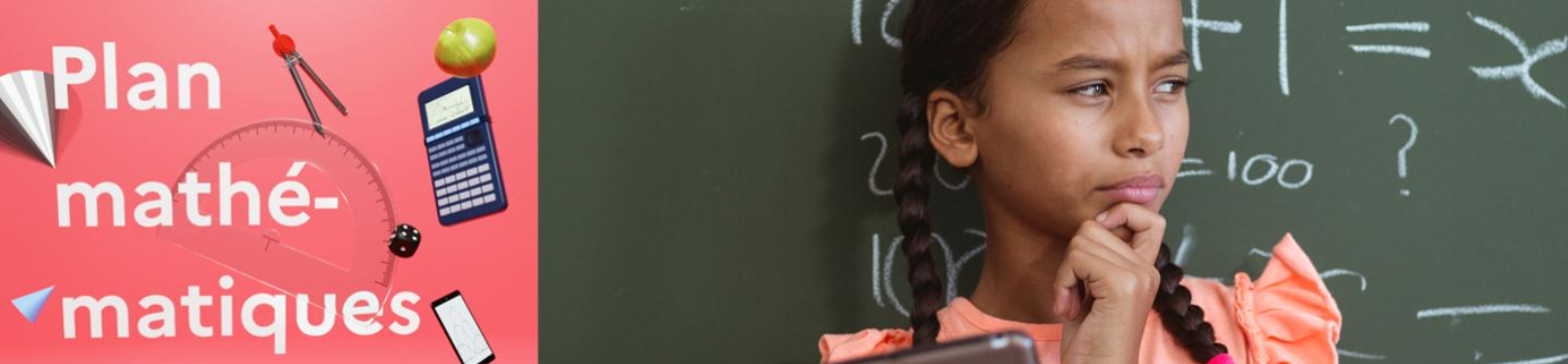 À retourner en avril 2023 à l’IA – IPR du bassin : adresse mail sur le site académique disciplinairehttp://mathematiques.discipline.ac-lille.fr/AutomatismesRésolution de problèmesNombresExploitation des évaluations ou autres thématiques